3.03 Show Me the Code!Step 1​Start off your project the same way you did with 1.04 and 2.02: head to the Scratch website or your desktop Scratch app and login. Then, click "Create" to start a new program. 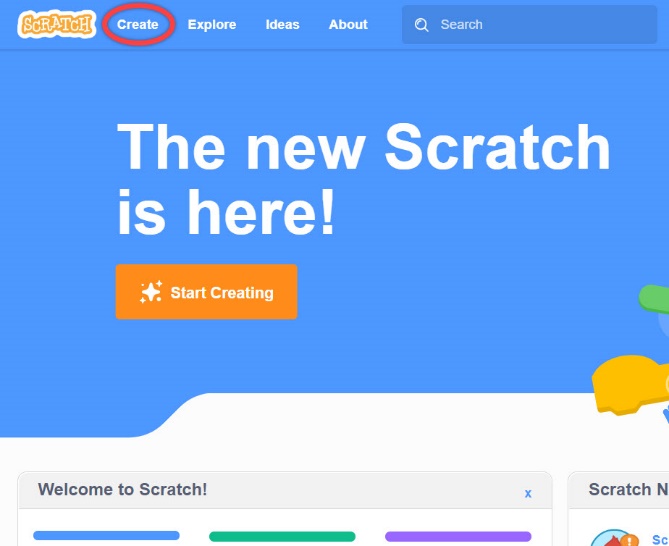 Step 2Since this is a quiz, it makes sense to start with the questions! Decide on three simple questions for a chosen topic. Example: What is the capital of Georgia? Answer: AtlantaHint: Having questions with very short or even one-word answers will reduce the number of errors you’ll need to fix, as well as the troubleshooting you’ll need to do, later on!Step 3Armed with your questions in hand and a new program queued up, add a new sprite that will host the game. Hint: Here’s a chance to show off your creativity! Try to choose a fun sprite to be a host and change up your background to match.Step 4Use the following steps to write the code for your game.Start the program by clicking on the green flagTrivia quiz host asks question number 1.Example: What is the capital of Georgia?User enters a response into the input box.User input is stored in a variable called: answer.Check to see if the user’s response is the correct answer. Note that the answer will need to be with correct capitalization.If correct, the quiz says: Good job. That’s correct.If not correct, the quiz says: That is incorrect. The correct answer is Atlanta.Repeat steps 3–6 for until you have three questions or more.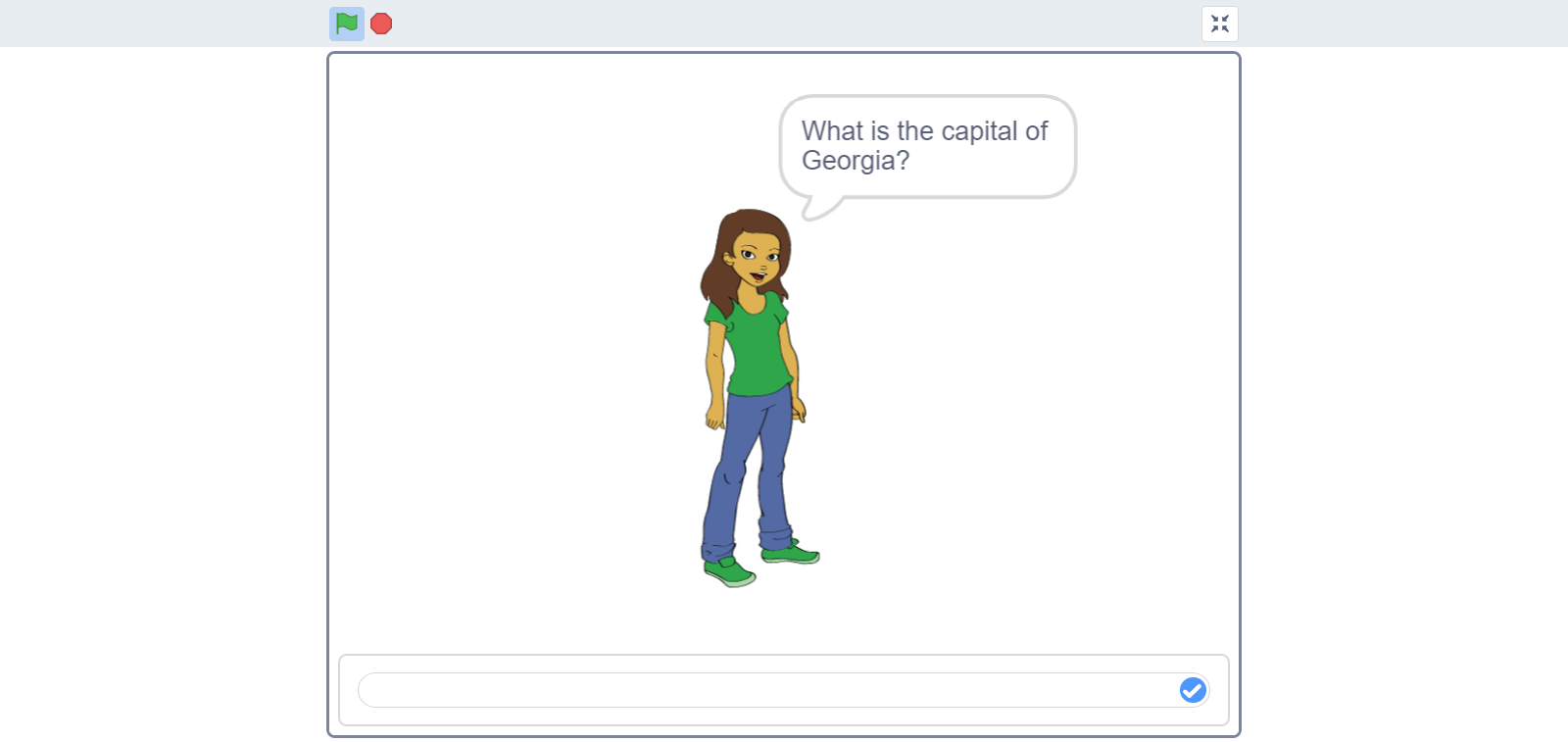 Step 5Save your project and download the file to submit to your instructor using the File menu.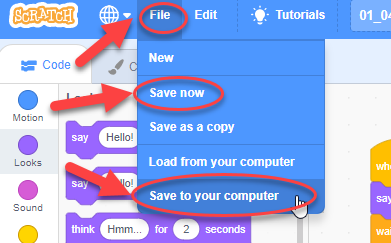 Optional Coding Challenge!Can you add a scoring system?Would you like to remove points for incorrect scores?Would you like to add sound effects if the player achieves a score of 10?Would you like to add sound effects if the player gets the answer wrong?What else can you add to your quiz game project?Grading RubricCategoriesExcellentGoodNeeds ImprovementProgram Design11–20 pts.Work contains all required elements:includes one sprite that is not the default spriteincludes a background 6–10 pts.Work contains most of the required elements:includes one sprite that is not the default spriteincludes a background 0–5 pts.Work contains few of the required elements:includes one sprite that is not the default spriteincludes a background Program Content11–20 pts.Work contains all required elements:includes a variable to record user inputincludes conditional statements to determine what to do with the user’s answerincludes feedback if the answer is correct or incorrect6–10 pts.Work contains most of the required elements:includes a variable to record user inputincludes conditional statements to determine what to do with the user’s answerincludes feedback if the answer is correct or incorrect0–5 pts.Work contains few of the required elements:includes a variable to record user inputincludes conditional statements to determine what to do with the user’s answerincludes feedback if the answer is correct or incorrectProgram Performance8–10 pts.Work contains all required elements:runs correctlycontains no syntax or runtime errorsproduces the expected results4–7 pts.Work contains most of the required elements:runs correctlycontains no syntax or runtime errorsproduces the expected results0–3 pts.Work contains few of the required elements:runs correctlycontains no syntax or runtime errorsproduces the expected resultsTotal points: 50